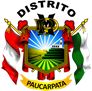 ANEXO 5DECLARACIÓN JURADAPARA RENOVACIÓN DEL CERTIFICADO DE INSPECCIÓN TÉCNICA DE SEGURIDAD EN EDIFICACIONESYo, …………………………………………………………………………………………………………………………………………., propietario (    ), conductor / administrador(    ), representante legal (    ) de la empresa ………………………………………………………………………………………………………….…, identificado con DNI N° ………………………………….. DECLARO BAJO JURAMENTO que en el Establecimiento Objeto de Inspección ubicado en ………………………………………………………………………………………………………., distrito de ……………………………., provincia de ……………………………………, departamento de …………………………………………………., perteneciente a la función …………………………………………………, de giro o actividad ………………………………………………………………………………………………………………….., clasificado con nivel de Riesgo Bajo (   ), Riesgo Medio (   ), Riesgo Alto (   ), Riesgo Muy Alto (   ) según la Matriz de Riesgos, se mantienen las condiciones de seguridad que sustentaron la emisión del Certificado de ITSE.Arequipa, …………………………………………………______________________________       Firma del Administrado       Nombre:       DNI:       Fecha: